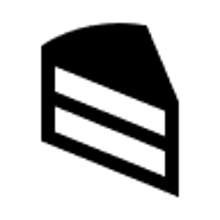 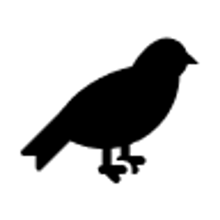 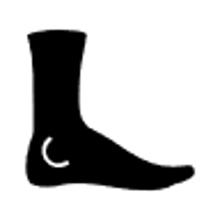 P  ie  ceB  ir  dF  ee  t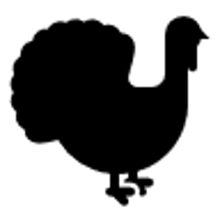 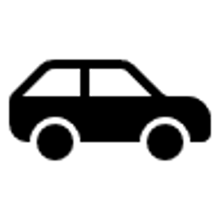 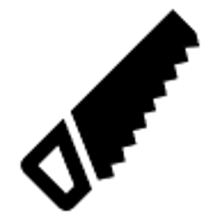 T  ur  keyC  arS  aw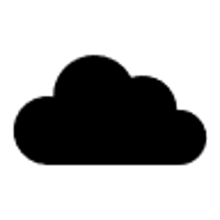 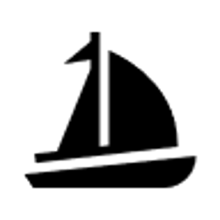 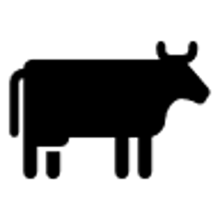 Cl  ou  dB  oa  tC  ow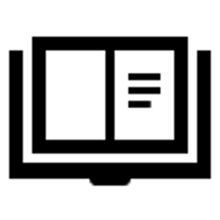 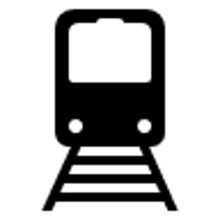 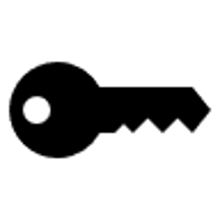 B  oo  kTr  ai  nK  ey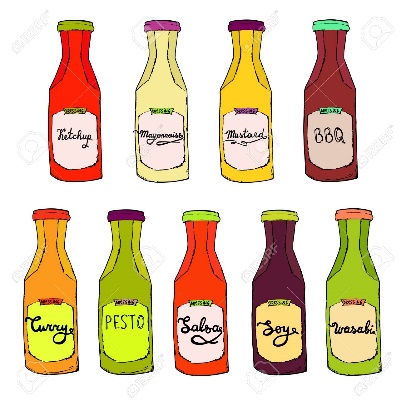 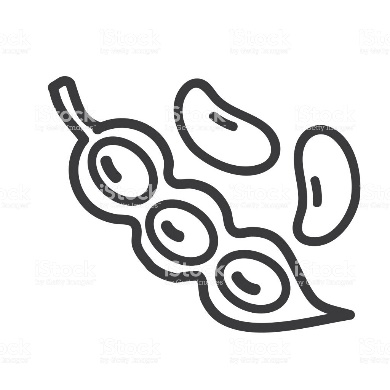 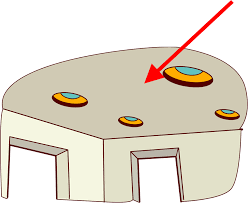 S  au  ceB  ea  nC  ei  ling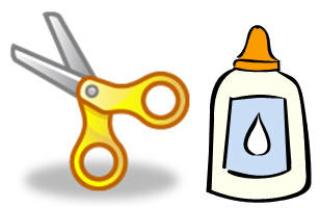 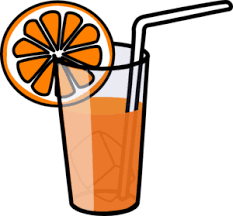 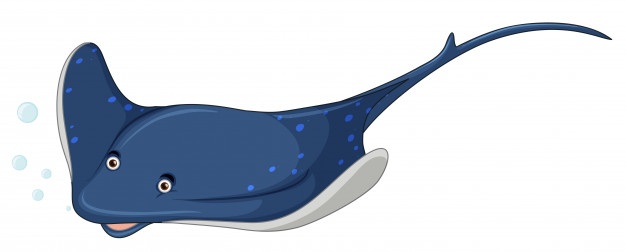 Gl  ueJ  ui  ceStingr  ay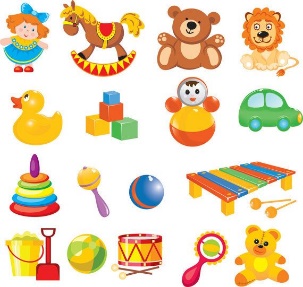 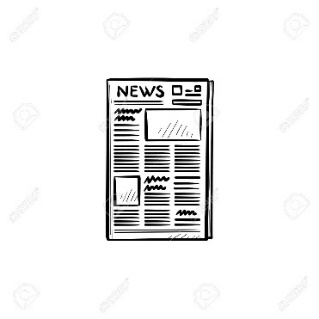 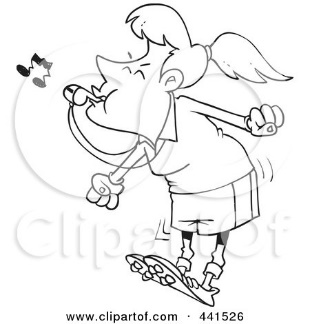 T  oyN  ew  spaperRef  er  ee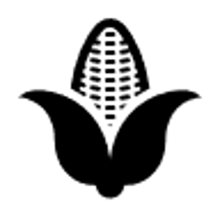 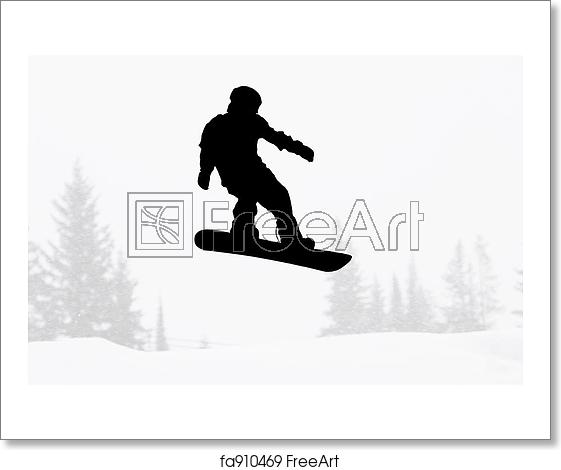 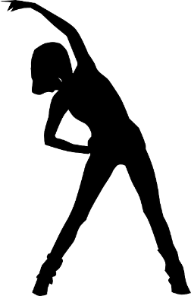 C  or  nSnowb  oar  dAe  robics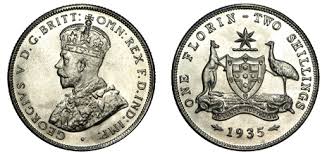 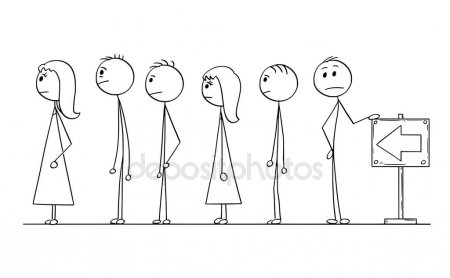 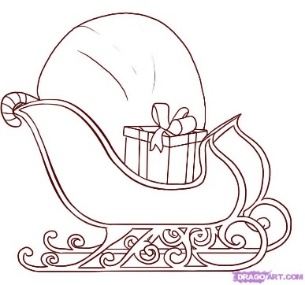 C  oi  nQu  eu  eSl  ei  gh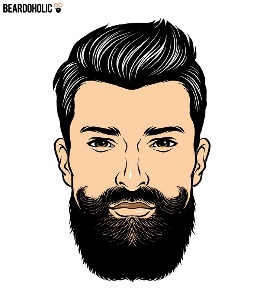 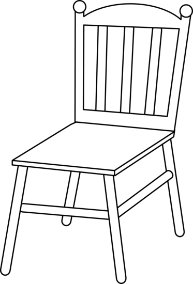 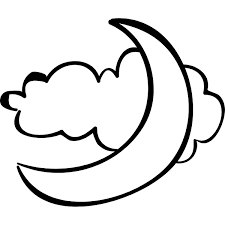 B  ear  dCh  airM  oo  n